Leading India.AI – Research Initiative Bennett University, Noida&AICTE Approved  Three days Workshop onAI & Deep Learning 28.12.2018 - 30.12.2018DirectorDr.Kn.K.S.K.ChockalingamPrincipalDr.S.ShanmugavelTeam LeadDr.V.Gomathi, Prof.&Head/CSE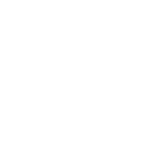 Technical SponsorDr.Deepak Garg, Prof. & Head / CSEBennett University, NoidaOrganized by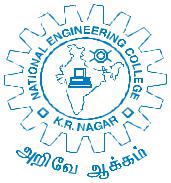 Department of Computer Science and  EngineeringNATIONAL ENGINEERING COLLEGE(An Autonomous Institution)K.R.Nagar, KovilpattiThoothukudi District, Pin:628503ABOUT THE DEPARTMENTThe department was started in the year 1984. The department is accredited by Tier I Accreditation of National Board of Accreditation (NBA) New Delhi. It has stable well qualified and experienced staff members. This department is fully equipped with modern Hardware and Software accessibility to cater to the academic needs of students and to cater the research aspirants of faculty. The Department has funded projects from DRDO, AICTE, DST, IE(I) and CSI. The Department has organized many sponsored seminars on thrust areas to initiate research activities.ABOUT THE PROGRAMME 	“Making Deep Learning and AI skills mainstream in India to fulfill trilateral needs of entrepreneurship, Industry academia partnership and application- inspired Engineering Research”, Bennett University in tie up with Royal Academy of Engineering UK, Brunel University London, Nvidia, Amazon, have launched “LeadingIndia.AI” research initiative.   This project has the potential to change the landscape of AI Research in India. Due to the Interdisciplinary nature of applications in this domain, the impact will percolate to all the departments of the institutions. Outcome of the project will be tangible in terms of its impact to Engineering community and general public. BENEFITS TO THE PARTICIPANTSSuper-computing infrastructure through Amazon cloud accountNVIDIA Deep Learning Institute certificate worth  $90TOPICS TO BE COVEREDFoundations and Terminology of Deep LearningMachine Learning BasicsDesigning & Optimizing Neural Network ModelDeep Learning HacksConvolutional Neural NetworkRecurrent Neural NetworkImage Classification with DIGITS (lab)Object Detection with DIGITS (lab)Azure Notebook on CNN Transfer Learning and Auto Encoders (lab)Hands on workshop on NVIDIA-GPU  Who all can attend:  Academicians, Industrialists, Research Scholars and UG/PG students REGISTRATION:The workshop cost per faculty is    Rs. 7080 including GSTThose who want to avail 10% discount in the registration fee  kindly contact us at csedeepai@gmail.comKindly register yourself with the following link.https://leadingindia.ai/register